PRESSEINFORMATION
Wien, 30.Juni 2021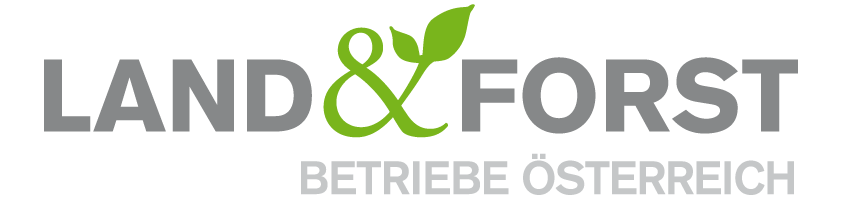 Entwurf zum neuen EAG enttäuschendDie Land&Forst Betriebe Österreich kritisieren  für das neue Erneuerbare Ausbauesetz (EAG)Wien – gestern im Wirtschaftssauschuss behandelte des Erneuerbaren-Ausbau-Gesetzes (EAG) ist eine große Enttäuschung. Der für Holzkraftwerke geplante Zubau wurde im Vergleich zur Ministerratsvorlage halbiert: in Zukunft soll nun nicht eine, sondern nur eine halbe TWh mehr Strom aus Biomasse erzeugt werden. Es gibt keine Investitionsförderungen für Energiegemeinschaften. Waldpflegeholz soll außerdem aus dem Gasregime verbannt werden. LFBÖ-Präsident Felix Montecuccoli sieht darin einen herben Rückschlag für lokale Kleinanbieter von ökologischem Strom, eine verpasste Chance, den Anteil an grünem Strom zu erhöhen und letztendlich auch eine klare Zielverfehlung des Regierungsprogrammes.„Es ist unverständlich, warum die Regierung das Angebot vor allem kleiner lokaler Anbieter, die grünen, ökologischen Strom aus Waldpflegeholz produzieren, in Zukunft nicht mehr fördern möchte. Der nun vorliegende Gesetzesentwurf ist eine verpasste Chance, Biomasse und besonders Holz als umweltfreundliche Energiequelle zu pushen und letztendlich auch eine klare Zielverfehlung des Regierungsprogrammes“  , dass das endgültige Gesetz die Vorteile der Bioenergie besser berücksichtig als dies im Entwurf der Fall ist. „Regionaler Strom regionale Wertschöpfung, Arbeitsplätze vor Ort und entscheidend zur Dekarbonisierung unseres Energiebedarfes beiträgtmuss auch in Zukunft von der österreichischen Politik gefördert werdenso Montecuccoli .Die Land&Forst Betriebe Österreich sind die freiwillige Vereinigung österreichischer Landbewirtschafter, mit der Zielsetzung, Österreichs Wälder und Felder als betriebliche Grundlage und gesellschaftlichen Mehrwert zu erhalten und Bewusstsein für die Anliegen privater land- und forstwirtschaftlicher Betriebe und deren Tätigkeit zu schaffen. Die Mitgliedsbetriebe der Land&Forst Betriebe Österreich bewirtschaften zusammen mehr als ein Viertel des österreichischen Waldes und produzieren jede fünfte Tonne des österreichischen Getreides. KontaktLand&Forst Betriebe ÖsterreichThomas von GelminiPresse und ÖffentlichkeitsarbeitTel.: +43 (0)1 5330227 21Mobil: +43 (0) 664 149 16 15E-Mail: gelmini@landforstbetriebe.at      Web: www.landforstbetriebe.at